Your Name 	 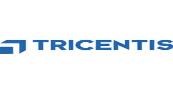 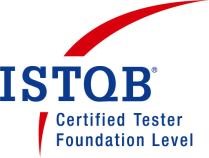 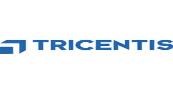 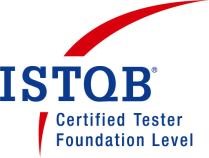 Mobile no-XXXXXXXXXX 	 Email: xyz@gmail.com 	 Professional Summary Around 3 years IT industry experience in Banking and Health insurance domains Having 1.5 years experience in automation using TOSCA. Persuasive communicator with ability to relate to people at any level of business development Possessing valuable insights, keen analysis and team approach to implement best practices to achieve business excellence. Adept at working in high pressure environments with strict deadlines and multiple deliverables Working as both functional and regression  test analyst, handled projects alone without any discrepancies. Followed Agile, Waterfall and V methodology in the projects. Good exposure to agile methodology and detailed analysis of associated user stories. Currently working in ABC India. Skills Profile Technical Functional TOSCA Test suite automation Good Knowledge in Tosca automation framework TBOX and classic engines. Proficient in Test case design, Test case preparation, Test data management using Tricentis Tosca tool Ability in understanding and creating Tosca framework. Worked independently on developing automation scripts. Tosca integration with test management tools like ALM. Handled agile methodology to provide speedy deliverables to clients.  Very good knowledge in mainframe testing, API testing and web application testing using Tosca test suite. Worked in large teams  and implemented Tosca. Had opportunity to guide team members and client on Tosca usage. Transformation of testing into continuous and efficient end to end quality engineering function through the use of quality process, tools and methodologies significantly improving control, accuracy and integrity. More predictive and intelligent testing approaches based on automation and innovative solutions.  Professional Experience Project Name 	 Project Description        Project Name 	 Prject Description Project Name Project Description. Roles and Responsibilities Creation of Test cases and Blue prints Creation of Test data and Execution Preparation of Execution status report Query Tracker and Defect Tracker Preparing Metrics Creation of Test cases and Blue prints in TOSCA tool based on the business requirements. Preparation of automation Execution status report and WSR Participating in Sprint planning and Retrospective meetings and providing the scoop Participating in Client calls and meetings Test case walkthrough Testing during the depoyment for the respective builds Environment: Agile and previously waterfall model Project Name Synopsis / Summary of the project:                                                                                       	                      Roles and Responsibilities As a QA I was responsible for testing and certifying that all amendments to the existing functionality or new functionality requests from business are successfully incorporated to the existing system with No impact to the existing functionality in place using TOSCA automation tool. · As a Test Lead for the project (Ass.Consultant) I was involved in GAP analysis and Scope declaration by understanding the business requirements and functional specification of the documents before arriving at the Test Plan. · 	I was responsible for the preparation of Phase Test Plan and Test execution calendar in case if the proposed new functionality / change is required to be tested via the System Testing process. · 	I liase with the multiple interface partners in the event of a System Integrated Testing approach where the business has requested to test and certify the proposed new functionality / change via SIT process. · 	I arrive at the functional test scenarios, Plan & Document the corresponding Test scripts pertaining to the CAP arm of the mainframe system - HOGAN. · 	Executed the Scripts pertaining to the module lead, Handled the Defect review calls for the modules worked in and Interacted with client on the defects/issues raised thereby providing them with an update on the defect Retest progress on a daily basis. 	· 	Creating and executing the automation test scripts in TOSCA tool. 	· 	Automated the manual test cases into Automation suite by using TOSCA automation tool. Project Name Synopsis / Summary of the project:                                                                                       	                      Client Solution specialist: Provide technical enablement to clients Testing applications on a Different platform in process of automation using Tosca tool. Provide solution to complex problems on various technologies which supports the Tosca Tool. Advise clients on the right technologies to implement with Tosca automation Tool. Setup Testing environments and replicate client problems Communicate in a clear and understandable manner with clients, using the appropriate level of technical language • 	Own problems through to resolution Ability to successfully communicate with contacts via phone, email and instant message channels on a daily basis Appropriately communicate the business value of Testing concepts and Tosca product’s usage and facilitate the successful assessment of the platform Work with clients around existing support programs to build roadmap and facilitate Testing of applications using Tosca automation Tool. Have good interpersonal skills and a positive attitude toward clients and co-workers Ability to identify budget, timeline, decision making processes, and create buying vision with customer Training and Seminars Undergone Software testing training from Qspiders. Undergone certification training for TOSCA Automation testing Framework. Seminar presentation to huge members of QA team on TOSCA. Certifications ISTQB Certified Tricentis certified TOSCA Automation specialist 1 Tricentis certified Automation specialist 2 Tricentis certified TEST design specialist 1 Tricentis certified TEST design specialist 2 Tricentis certified Automation engineer Level 1 Tricentis certified Automation specialist for API Tricentis certified Automation specialist for OSV Tricentis certified Automation specialist for Database. Tricentis certified in Tosca Query Language. Tricentis certified Exploratory Testing Specialist.  Education B-Tech in Electronics and communication from ABC Institute of Technology, Location with aggregate of 62.86%, class of 2015 12th from ABC college of Science and arts, class of 2011 with 72% 10th from ABC Aland with 84%, class of 2009. Languages Known: Place: Operating System  Windows 98/ 2000/ XP/ 7/ 8/ 10 Environment  Client-Server Database  SQL Server Other Tools  HP QC(ALM),MTM,TFS ,SOAP-UI, Agile central(CA), etc Automation Tool    TOSCA automation tool Management and Leadership Skills Ability to produce Strategic/Tactical Planning, Ability to work with minimum resources to produce efficient results.  Training & Development   Technical ability to Train the newly joined associates. Undergone TOSCA automation training and certified in Tosca automation. 